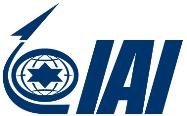 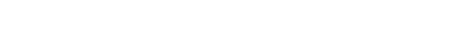 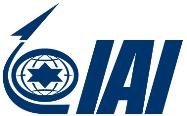 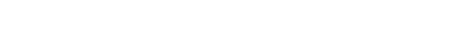 Bulgarian Association Defence Industry Club Colonel Eng. Yordan Penkov Co-chairman of the Board Dipl. Eng. Konstantin Serafimov Co-chairman of the Board Alabin 16-20 str. BIA, Building floor 6 Sofia 1000, Bulgaria 21.11.2016 ПОКАНА Уважаеми полковник Пенков, Уважаеми господин Серафимов, В рамките на посещението на членовете на Defence Industry Club в Израел през периода 10 - 20 декември 2016, каня Българската Делегация да посети и нашето предприятие IAI Ltd. RAMTA Division в Beer-Sheva, където ще ви бъде показана продуктовата гама на фирмата. Г-н David Leibusher ще поеме организацията.  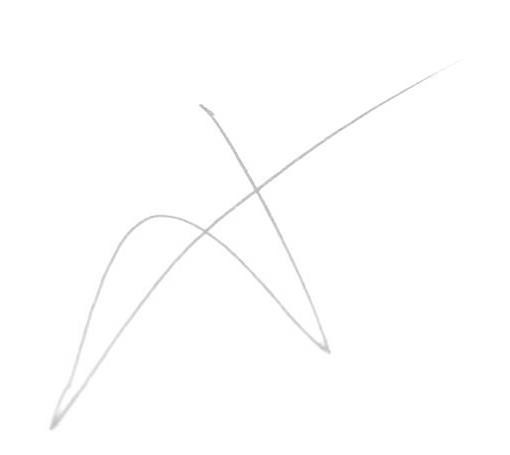 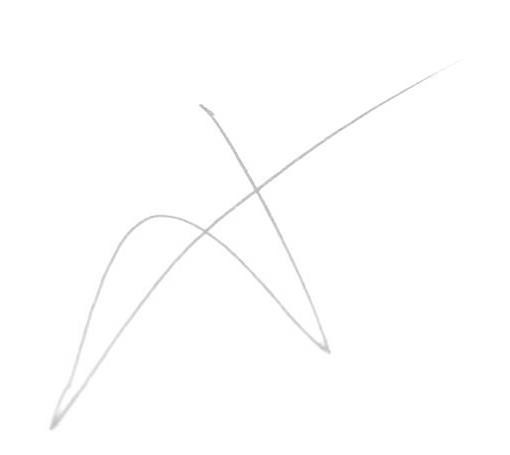 С уважение, Itzhak Nafha 1, Beer-Sheva, P.O.B. 323, 84102  	Tel:+972-8-402250 	Fax:+ 972-3-6282212 www.iai.co.il 	 This document contains proprietary information of Israel Aerospace Industries Ltd., and may not be reproduced, copied, disclosed or utilized in any way  in whole or in part, without the prior written consent of Israel Aerospace Industries Ltd. ISRAEL AEROSPACE INDUSTRIES LTD. Hagai Shmuel COMMERCIAL AIRCRAFT GROUP, RAMTA DIVISION Director, Marketing and Sales 